Publicado en Madrid el 01/12/2022 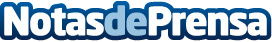 De jóvenes emprendedores a inversores de startups y fundadores de un revolucionario videojuego Carlos Cameo y Carlos Ripoll fundaron su primera startup tecnológica, Netspot, en 2016. Tras años de aprendizaje y adaptación a las circunstancias del mercado, hoy en día cuentan con más de 50 empleados en total y tres ramas de negocio. Su último proyecto es Second World, un videojuego que pretende revolucionar el sector del gamingDatos de contacto:Cecilia Frutos910 51 53 22Nota de prensa publicada en: https://www.notasdeprensa.es/de-jovenes-emprendedores-a-inversores-de Categorias: Juegos Emprendedores E-Commerce Dispositivos móviles Gaming http://www.notasdeprensa.es